                                                                                     Escola Municipal de Educação Básica Augustinho Marcon                                                                             Catanduvas(SC), junho/julho de 2020.                                                                             Diretora: Tatiana M. B. Menegat.                                                                                                                                                                                                    Assessora Técnica-Pedagógica: Maristela Apª. B. Baraúna.                                                                             Assessora Técnica-Administrativa: Margarete P. Dutra.                                                                                                                                                                Professor: Paulo André Klein.                                                                       Disciplina: Música                                                                           3º ano                          SEQUÊNCIA DIDÁTICA – MÚSICA – 29/06 À 03/07 - 3º ANO ESSA SEMANA VAMOS INICIAR UM CONTEÚDO NOVO, QUE TAMBÉM É RELACIONADO COM O CORPO, MAS EM EXPECÍFICO VAMOS ESTUDAR SOBRE NOSSA VOZ.  ENTÃO, COMO PRIMEIRA ATIVIDADE VOU ENCAMINHAR UM LINK DE UMA MÚSICA PARA VOCÊS ENSAIAREM E CANTAREM. AULA 01             DATA:ATIVIDADE: Ouça a música do link abaixo e faça um vídeo cantando. O vídeo deve ser encaminhado no particular do professor Paulo. O vídeo deve ser feito da seguinte forma, deve ser cantado junto com a música, se quiser ouvir a música em um fone e mandar somente com o som da voz é melhor, se não for possível, manda com o som da música no fundo, mas tentando deixar aparecer mais a voz de vocês.https://www.youtube.com/watch?v=dejjUT-fQEQ

COPIE A LETRA DA MÚSICA NO CADERNO:    Nome: PausaCantora: VickaSerá que tem remédio pra curar meu tédio? Será que existe cura pra toda essa loucura? Calma, o mundo precisa de pausa
Será que estava escrito em algum livro antigo
Se foi premeditado ou coisa do acaso? 
Calma, o mundo precisa de pausaNo fim tudo volta ao seu lugar
Talvez seja hora pra pensar
Nem tudo se pode controlar
O que será que o mundo tem a falar?No fim tudo volta ao seu lugar
Talvez seja hora pra pensar
Nem tudo se pode controlar
O que será que o mundo tem a falar?CalmaQuem é que nunca disse que precisa de espaço
Que a vida era corrida, que andava ocupado
Calma, a vida precisa de pausa
Quem é que nunca disse que faltava tempo
Pra ficar em casa, ficar sem fazer nada
Calma, a vida precisa de pausaNo fim tudo volta ao seu lugar
Talvez seja hora pra pensar
Nem tudo se pode controlar
O que será que o mundo tem a falar?No fim tudo volta ao seu lugar
Talvez seja hora pra pensar
Nem tudo se pode controlar
O que será que o mundo tem a falar?Calma, calma, calma
O mundo precisa de pausa
Calma, calma, calma, calma, calma
O mundo precisa de pausa.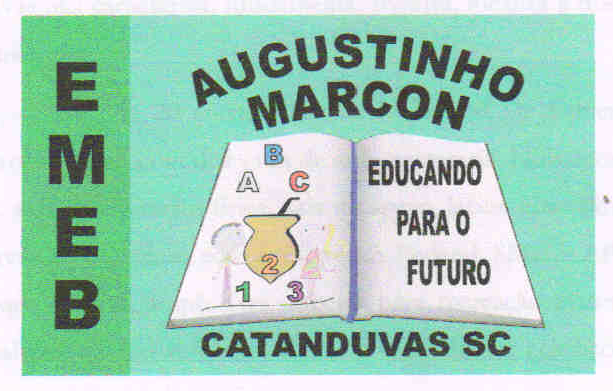 